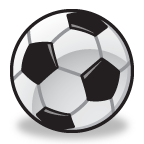 TJ SOKOL LETKOV POŘÁDÁPŘEBOR ČESKÉ OBCE SOKOLSKÉ VE FUTSALE	                   Opět s mezinárodní účastí	31. LETKOVSKÝ TURNAJ MUŽŮ V MALÉ KOPANÉ 	Generální sponzor:  JTF PARTNERSHIP LETKOVKdy:			sobota 31.července 2021 od 9 do 16 hodinKde:			sportovní aréna Sokola Letkov (pojmenoval Stano Dětko-Slovensko . . .) Účast:			    družstva do 40 let (mohou hrát i starší ) počet hráčů 4+1                                …………………………………………………   družstva nad 40 let (nesmí hrát mladší) počet hráčů 5+1                                                                             Pravidla:	           střídání hokejovým způsobem,lze hrát pouze za jedno mužstvo turnajeSystém turnaje:	jedna skupina  mladší a jedna skupina starší, ve skupině každý s každým,             vítězství 3 body , nerozhodně 1 bod , při rovnosti bodů :  1.vzájemný zápas      Ceny:			první tři mužstva v obou kategoriích, nejlepší brankář, nejlepší hráč – věnuje JTF      			Všechny mužstva obdrží oblíbené diplomy s vlastním fotem mužstva Startovné:		350 Kč za tým (hradí se zástupci pořadatele před turnajem,účast potvrdit mailem)Pořadatel:		TJ Sokol Letkov (IČO: 49184580 ) letkov.rajce.net Foto minulé ročníkyZástupce pořadatele: 	Karel Fiala, Letkov Habrová 126, 326 00 Letkov,tel: 607 92 94 92,       mail: fialaletkov@seznam.czMáme zájem pouze o mužstva která umí jak vyhrávat ale i čestně prohrávat …………….Na turnaji se dále podílí:ČESKÁ OBEC SOKOLSKÁ, DaTa EXPRES a.s–autobusová doprava,MANTA – písmomalířství, C+H Metall s.r.o. –  Letkov,    Michal Kraus,  SILBA ELSTAV s.r.o. Letkov PUBEC – realitní kancelář,  , Petr Čechura –zámečnická firma , MANTO(Petr Lukáš )     Leoš Cvrček                                                        všem děkujeme                           Vítězové minulých ročníků:Starý Plzenec, FC u České Lípy, HN Houdek, Sokol Letkov 7x, FC Kompas Rollo, TDT Plzeň, Sokol Letkov A,      FC Motáček, Sklo a střepy 8x, Koterov 8x, Sokol Vysočany Praha 3x, Reno Plzeň, Sokol Střepy federál,  Sokol Košťany u Teplic,Sokol Čejkovice u Hodonína ,Lékaři Plzeň,Sokol Letná Plzeň,FC Důraz,Bedna Praha   Kdo letos ???                                        Mediální zajištění: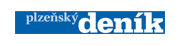 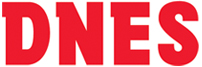 Do  tradičního   BUFETU  Vás  zvou  pořadatelé  ( Bufet  parta  …  NIKDO  NEUSCHNE )30. ročník vyhrály celky: Do 40 let Bedna Praha,          nad 40 let Sokol Letkov       kdo letos???  